ΑΡΙΘ. ΠΡΩΤ.1605/8-4-2021            ΑΠΟΣΠΑΣΜΑ                ΑΔΑ: 6ΙΞΝΩ1Λ-ΠΨΗΑπό το πρακτικό της 3ης/12-3-2021 Συνεδρίασης του Δημοτικού Συμβουλίου Σαμοθράκης.     Στη Σαμοθράκη σήμερα 12-3-2021 ημέρα Παρασκευή και ώρα 19.00  πραγματοποιήθηκε τακτική συνεδρίαση Δημοτικού Συμβουλίου με τηλεδιάσκεψη (zoom) , για λόγους διασφάλισης της δημόσιας υγείας  με τη διαδικασία των διατάξεων των άρθρων 67, παρ. 51 και 167, παρ. 12 του ν. 3852/2010, δυνάμει της παρ. 1 του άρθρου 10 της  από 11 Μαρτίου 2020 Πράξης Νομοθετικού Περιεχομένου (ΠΝΠ) «Κατεπείγοντα μέτρα αντιμετώπισης των αρνητικών συνεπειών της εμφάνισης του κορωνοϊού Covid-19 και της ανάγκης περιορισμού της διάδοσής του» (Α΄ 55), ύστερα από  την αρίθμ. πρωτ.:1062/8-3-2021 πρόσκληση του Προέδρου του Δημοτικού Συμβουλίου που δημοσιεύτηκε στον ειδικό χώρο ανακοινώσεων (πίνακα ανακοινώσεων) και στην ιστοσελίδα του Δήμου Σαμοθράκης για συζήτηση και λήψη αποφάσεων στα κατωτέρω θέματα  της  ημερήσιας διάταξης.                                                                        ΘΕΜΑ: 1Ο «Συζήτηση και λήψη απόφασης για Δασικούς Χάρτες και Χωροταξικό του Δήμου Σαμοθράκης»ΑΡΙΘΜ. ΑΠΟΦΑΣΗΣ: 20 Από την έναρξη της συνεδρίασης αυτής και μέχρι την λήξη της, ο Πρόεδρος του Δημοτικού Συμβουλίου διαπίστωσε    σε σύνολο δεκαεπτά (17) συμβούλων, οι κάτωθι δεκαέξι (16) δημοτικοί σύμβουλοι ήταν παρόντες:  Στη συνεδρίαση παρίσταται ο Δήμαρχος κ. Γαλατούμος Νικόλαος και η Βραχιώλια Ευαγγελία υπάλληλος του Δήμου κλάδου ΤΕ Διοικητικού Λογιστικού/Α΄ για την τήρηση των πρακτικών.Στην συνεδρίαση προεδρεύει ο Προέδρος Δ.Σ. Σαμοθράκης Φωτεινού Φωτεινός ο οποίος αφού διαπίστωσε την αναρτία  κήρυξε την έναρξη της συνεδρίασης και εισήγηθηκε ως εξής:Με την από 10/3/2021 εισήγηση του Αυτοτελούς Τμήματος Προγραμματισμού και Ανάπτυξης αναφέρονται τα εξής:Όπως είναι γνωστό η Διεύθυνση Δασών Έβρου έχει προχωρήσει στην ανάρτηση του δαισκού χάρτη της Περιφερειακής Ενότητας Έβρου. Ο δασικός χάρτης των περιοχών του Ν. Έβρου μεταξύ αυτών και της Σαμοθράκης παρουσιάζεται στον ειδικό διαδικτυακό τόπο ανάρτησης δασικών χαρτών και υποβολής αντιρρήσεων της ιστοσελίδας του φορέα «Ελληνικό Κτηματολόγιο» Σύμφωνα με σχετική ανακοίνωση της Διεύθυνσης Δασών Έβρου, σε αυτόν «απεικονίζονται με μαύρη οριογραμμή οι περιοχές που εξαιρέθηκαν της θεώρησής του, σε εφαρμογή της με αριθ. 123007/3541/21.12.2020 (ΑΔΑ: Ω9ΩΓ4653Π8- ΖΦ2) εγκύκλιο γενικού γραμματέα Φυσικού Περιβάλλοντος και Υδάτων του Υ.Π.ΕΝ. «Προετοιμασία για την ανάρτηση του δασικού χάρτη», οι οποίες εξαιρούνται της ανάρτησης και της υποβολής αντιρρήσεων.Καλείται κάθε ενδιαφερόμενος, αφού λάβει γνώση του περιεχομένου του αναρτημένου κατά τα προηγούμενα δασικού χάρτη, να υποβάλει τις τυχόν αντιρρήσεις του εντός αποκλειστικής προθεσμίας 105 ημερών, η οποία αρχίζει την 26η Φεβρουαρίου 2021, ημέρα Παρασκευή. Η καταληκτική ημερομηνία της παραπάνω προθεσμίας είναι η 10η Ιουνίου 2021, ημέρα Πέμπτη ενώ  για τους κατοικούντες ή διαμένοντες στην αλλοδαπή, η παραπάνω προθεσμία παρεκτείνεται κατά 20 ημέρες, συνεπώς η καταληκτική ημερομηνία της προθεσμίας υποβολής αντιρρήσεων είναι η 30η Ιουνίου 2021 ημέρα Τετάρτη.Με την πρώτη ανάγνωση των δασικών χαρτών αντιλαμβάνεται κανείς ότι το μεγαλύτερο μέρος  της έκτασης του νησιού περιλαμβάνεται στο δασικό χάρτη.Α. Η υφιστάμενη κατάσταση του νησιού, σύμφωνα με τα επίσημα στοιχεία της ΕΛ.ΣΤΑΤ έχει ως εξής:Το μεγαλύτερο μέρος της έκτασης του Δήμου Σαμοθράκης, καλύπτεται από δασικές εκτάσεις και γεωργικές περιοχές, με συνδυασμούς θαμνώδους και ποώδους βλάστησης. Επίσης, η περιοχή καλύπτεται και από βοσκοτόπους οι οποίοι αποτελούν την τρίτη μεγαλύτερη έκταση στο νησί (44 τ. χλμ.).Σημαντικό είναι επίσης να σημειωθεί  ότι οι τεχνητές περιοχές του νησιού είναι μόνο 0.1 τ. χλμ. και αφορούν κυρίως την αστική ζώνη του νησιού . Πίνακας  Εκτάσεις Κατά τις Βασικές Κατηγορίες Χρήσεων Γης (2011)Πηγή: Ελληνική Στατιστική Αρχή.Διάγραμμα Εκτάσεις Δήμου Σαμοθράκης 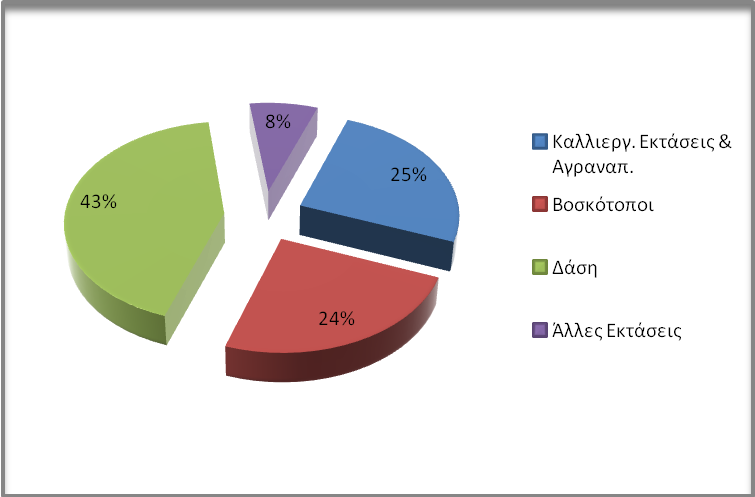 Πηγή: Ελληνική Στατιστική Αρχή.Επίσης σύμφωνα με στοιχεία της Δ/νσης Αγρ. Ανάπτυξης Έβρου, η γεωργική γη τείνει να μειώνεται, ενώ οι βοσκότοποι επεκτείνονται σε βάρος των δασών, κυρίως. Η γεωργική γη αναπτύσσεται στις δυτικές και ΝΔ περιοχές της Σαμοθράκης, οι δασικές χρήσεις και οι βοσκότοποι εναλλάσσονται στο χώρο καλύπτοντας το μεγαλύτερο μέρος του νησιού, ενώ οι άγονες βραχώδεις εκτάσεις καλύπτουν το 14% (25 χ.στρ.) της έκτασης του νησιού.Β.  Η οικονομική και κοινωνική ζωή που αναπτύχθηκε διαχρονικά στο νησί  από την αρχαιότητα μέχρι τους Βυζαντινούς και Ρωμαϊκούς χρόνους, από την Τουρκοκρατία μέχρι και την ενσωμάτωση με το Ελληνικό κράτος αλλά και μέχρι σήμερα, ήταν και είναι προσαρμοσμένη  στις συνθήκες και στις ιδιαιτερότητες της γεωμορφολογίας του νησιού.Ο  μεγάλος ορεινός όγκος με απότομες  κλίσεις, επέτρεψε  την ενασχόληση με την κτηνοτροφία και σε περιορισμένες εκτάσεις την ενασχόληση με την αγροτική παραγωγή (σιτηρά, ελιές, φρούτα, κηπευτικά προϊόντα). Ελιές, αμπελώνες, οπωροφόρα δέντρα και μπαχτέδες αναπτύχθηκαν σε δασικές περιοχές όπως και η διάσπαρτη ή σε ομάδες οικιστική δραστηριότητα εξ΄αιτίας  της ανάγκης των κατοίκων να ζουν κοντά στις δραστηριότητές  τους λόγω των δυσκολιών πρόσβασης και να προστατευθούν  από τις έντονες καιρικές συνθήκες, ακόμη και να έχουν κοντά στις δραστηριότητές τους χώρους προσευχής (ξωκλήσια) για λόγους προστασίας τα οποία λειτούργησαν και ως χώροι κοινωνικών εκδηλώσεων (πανηγύρια).Η  οικονομική μονάδα κατανομής της γης  έχει τις ρίζες της στον τρόπο  που οργανώθηκε η κοινωνική και οικονομική ζωή του τόπου προσαρμοζόμενη στην γεωμορφολογία του νησιού και διατηρείται  μέχρι και σήμερα  το «κεφαλομάνδρι», αντιστοιχεί σε γη εκτάσεως 30, 40, ή 60 στρεμμάτων, ικανή να συντηρήσει ένα κοπάδι (μανδρί), συνήθως αιγών, που συντηρεί με την σειρά του μία πατριαρχική οικογένεια.Το ιδιοκτησιακό καθεστώς,  στην πλειοψηφία των εκτάσεων χαρακτηρίζεται με τον όρο «διακατεχόμενα».Γ. Ο Δήμος Σαμοθράκης διαθέτει μεγάλη ακίνητη περιουσία που περιήλθε κυρίως από αγορά των μοναστηριακών κτημάτων της Μονής Ιβήρων.Λαμβάνοντας υπόψη τα ανωτέρω αντιλαμβάνεται κανείς ότι μετά την  ολοκλήρωση της διαδικασίας και την οριστικοποίηση των δασικών χαρτών, περιορίζονται σημαντικά οι δυνατότητες αξιοποίησης της ιδιοκτησίας στο νησί, ενώ οι εκτάσεις που χαρακτηρίζονται δασικές και δεν έχουν τελεσιδικήσει ως προς το ιδιοκτησιακό καθεστώς,  αποτελούν κατά τεκμήριο κυριότητας ιδιοκτησία του Ελληνικού δημοσίου και έχει το δικαίωμα να προχωρήσει σε δήλωση ιδιοκτησίας στο κτηματολόγιο.Εύλογα έχει δημιουργηθεί  μεγάλη ανησυχία στην τοπική κοινωνία από την ανάρτηση  δασικού χάρτη καθώς ο οριστικός χαρακτηρισμός δασικών περιοχών, εντός προστατευόμενης περιοχής ΝΑΤURA, ελλείψει εκπόνησης Ειδικής Διαχειριστικής Μελέτης, εγγείρει τεράστιο αναπτυξιακό θέμα, ενώ σε ορισμένες περιπτώσεις απειλεί και τις ιδιοκτησίες.Ο κάτοικος της Σαμοθράκης βρίσκεται σε  αδιέξοδο καθώς  έφτασε η ώρα να ενεργήσει (ενστάσεις και πιθανές αγωγές) και να καταβάλει δυσανάλογες δαπάνες για να διεκδικήσει την ιδιοκτησία του ή να παραιτηθεί και να ακυρώσει τους κόπους γενεών για την απόκτησή της.Ο  Δήμος Σαμοθράκης ως ιδιοκτήτης καλείται να υποβολεί ενστάσεις για τις περιοχές ιδιοκτησίας του εφόσον διαπιστώσει ότι δεν αποτυπώνονται τα πραγματικά δεδομένα και  κυρίως να τοποθετηθεί επί του αναρτημένου δασικού χάρτη καθώς αποτελεί ζήτημα μείζοντος σημασίας για την βιωσιμότητα του νησιού.Προτείνεται προς το Δημοτικό Συμβούλιο:Α) Να ορίσει επιτροπή για την διερεύνηση ανάγκης υποβολής ενστάσεων κατά των αναρτημένων δασικών χαρτών για τις περιοχές ιδιοκτησίας του και να εισηγηθεί σχετικά προς το  Δημοτικό Συμβούλιο για έγκριση ή μη υποβολής των εστάσεων. Β) Να διατυπώσει την άποψή του (μετά την ολοκλήρωση της συζήτησης του θέματος και την ενσωμάτωση των προτάσεων που θα προκύψουν) επί του αναρτημένου δασικού χάρτη λαμβάνοντας υπόψη τα σχέδια για την μελλοντική βιώσιμη αναπτυξιακή πορεία του νησιού και να εξουσιοδοτήσει τον Δήμαρχο να προβεί σε ανάλογες πολιτικές διεκδικήσεις .(Ακολουθεί κείμενο με τους προβληματισμούς της Δημοτικής Αρχής*):«Διαπιστώνουμε ότι ο αναρτηθείς δασικός χάρτης του νησιού που στηρίχθηκε σε αεροφωτογραφίες κυρίως του 1945, περιλαμβάνει το σύνολο του ορεινού όγκου ως αμιγώς δασικό που καταλαμβάνει το 80% της συνολικής έκτασης ενώ το εναπομείναν 20% των πεδινών και ημιορεινών εκτάσεων που εντάσσονται στο δασικό χάρτη διαταράσσει σημερινές αγροτικές εκτάσεις, αρτιότητες ιδιοκτησιών, και γενικότερα ιδιοκτησίες που πριν την μετανάστευση καλλιεργούνταν, διότι δεν λαμβάνει υπόψη ότι λόγω της γεωμορφολογίας υπάρχουν ιδιαιτερότητες ως προς την ανάπτυξη των δραστηριοτήτων. Διατυπώνουμε την επιφύλαξή μας και ενίοτε την αντίθεσή μας σε σημεία και χώρους που παρουσιάζονται (αποτυπώνονται) ως δασικά. Ζητάμε λοιπόν από την πολιτεία να λάβει υπόψη τις ιδιαίτερες συνθήκες  και  να σκύψει με κατανόηση πάνω από τις ενστάσεις των πολιτών που σχετίζονται: Α) με τις χορτολιβαδικές εκτάσεις Β) με τις αρτιότητες που χάνονται από εκατοντάδες πεδινές ιδιοκτησίες, λόγω των πολυγώνων των δασικών εκτάσεων που σχηματίζονται. Γ) να λάβει υπόψη τους οικιστικούς θύλακες με παλιά σπίτια και οπωροφόρα που δημιουργήθηκαν από τους προγόνους μας. Δ)να λάβει σοβαρά υπόψη τις αγροτικές κατοικίες και περιουσίες πέριξ των οικισμών Ε) να δοθεί η δυνατότητα αξιοποίησης της δημοτικής περιουσίας, που έχει αποκτηθεί με τίτλους ισχυρούς. ΣΤ) Τέλος να υπάρξει μέριμνα ήπιων παρεμβάσεων που θα συνάδουν με την ιδιομορφία τού νησιού και στις δασικές εκτάσεις»Στην συνέχεια το λόγο πήρε ο Δήμαρχος κ. Γαλατούμος Νικόλαος και αφού απηύφθυνε χαιρετισμό προς τους συμμετέχοντες έδωσε το λόγο στον Αντιδήμαρχο κ. Γλήνια Ιωάννη.Ο κ. Γλήνιας Ιωάννης  αναφέρθηκε στα προβλήματα που δημιουργούνται στο νησί από την πρώτη ανάρτηση των Δασικών Χαρτών  και έδωσε τον λόγο στον Προϊστάμενο της Διεύθυνσης Δασών ΠΕ Έβρου κ. Καραμανίδη Αθανάσιος προκειμένου  να βοηθήσει στην κατανόηση των προβλημάτων που ανακύπτουν και να αναντήσει στις απορίες του Δημοτικού Συμβουλίου και  των πολιτών. Ο κ. Καραμανίδης Αθανάσιος  παρουσίασε την κατάσταση που διαμορφώνεται από την ανάρτηση των δασικών χαρτών για το νησί της Σαμοθράκης τόσο για τις ιδιοκτησίες των πολιτών όσο και για την δημοτική περιουσία, επισήμανε το γεγονός ότι είναι φυσικό να υπάρχουν λάθη  αν αναλογιστεί κανείς το μέγεθος και την δυσκολία του έργου και ανέφερε ότι οι ιδιοκτήτες που διαπιστώνουν ότι θίγονται τα συμφέροντά τους και διαφωνούν με τον χαρακτηρισμό μπορούν να προσφύγουν και να καταθέσουν τις αντιρρήσεις τους μέχρι τις 10 Ιουνίου του 2021. Οι δασικοί χάρτες στηρίχθηκαν σε αεροφωτογραφίες του 1945 οπότε αποκλίσεις μπορεί να υπάρχουν,  εξέφρασε την  άποψη ότι οι δασικοί χάρτες αποτελούν ένα ισχυρό αναπτυξιακό εργαλείο και ως τέτοιο πρέπει να εκληφθούν, θα λύσουν πολλά προβλήματα μετά την οριστικοποίησή τους και μέχρι τότε υπάρχει χρόνος να γίνουν οι απαραίτητες διορθώσεις και βελτιώσεις στο πλαίσιο του νόμου.Στην συνέχεια το λόγο πήρε ο ιδιώτης δασολόγος κ. Λιβαδίτης Γεώργιος και ανέφερε ότι θα ήταν καλό ο καθένας που προτείθεται να καταθέσει αντιρρήσεις να συμβουλευθεί έναν ειδικό. Το λόγο πήρε στην συνέχεια ο ιδιώτης πολιτικός μηχανικός κ. Κούδας Σωτήρης και ανέφερε ότι οι δασικοί χάρτες είναι ένα καλό αναπτυξιακό εργαλείο, αλλά είναι και δικαιολογημένη η ανησυχία του κόσμου μέχρι να διορθωθούν κάποια λάθη και δοθούν περαιτέρω διευκρινήσεις για κάποια άλλα.Ακουλούθησε διαλογική συζήτηση κατά την οποία οι Δημοτικοί Σύμβουλοι εξέφρασαν την ανησυχία τους για τα θέματα που ανακύπτουν και τις απορίες τους σε κάποια σημεία τα οποία δεν είναι απολύτως κατανοητά αλλά κυρίως για το κατά πόσο κάποιοι στόχοι είναι μαχητοί προκειμένου να μην εμπλακούν οι πολίτες σε κοστοβόρα και άνιση μάχη με το Δημόσιο.					Η άποψη των δημοτικών συμβούλω της παράταξης της μειοψηφίας ¨Δημοτική Ενωτική Συνεργασία Σαμοθράκης¨ συνοψίζεται στο παρακάτω γραπτό κείμενο το οποίο κατατέθηκε στα πρακτικά και έχει ως εξής:«Μετά την πρόσφατη ανάρτηση του δασικού χάρτη της Σαμοθράκης και διερευνώντας τις συνέπειές του οδηγούμαστε στο να εκφράσουμε την ανησυχία μας.Η συνδιαμόρφωση μιας συλλογικής πρότασης από το Δημοτικό Συμβούλιο είναι αναγκαία, αν και κατά την άποψή μας θα ήταν σκόπιμο η συνεδρίαση να είχε πραγματοποιηθεί πριν ή αμέσως μετά την επίσκεψη του Πρωθυπουργού, τον Οκτώβριο του 2020 σε συνδυασμό, με τις ευκαιρίες κάποιων ειδικού τύπου παρεμβάσεων, του πρόσφατου Ν. 4685 του 2020 (τα άρθρα 48-55 αφορούν του δασικούς χάρτες).Οι δασικοί χάρτες του νησιού συντάχθηκαν ουσιαστικά τον τελευταίο χρόνο, υπό την πίεση του χρονικού ορίζοντα ολοκλήρωσης εντός του 2021 (το οποίο αποτελεί μνημονιακή δέσμευση του Ελληνικού κράτους). Δεν προηγήθηκε η απαραίτητη διαβούλευση με τις τοπικές κοινωνίες ώστε να ληφθούν υπόψη σημαντικοί παράγοντες, όπως το εθιμικό κληρονομικό δίκαιο, οι παραδοσιακοί τρόποι καλλιέργειας ή εκτροφής κτλ. Επίσης ο Ν.998/1979 καθορίζει, ως βασικό υπόβαθρο, τις αεροφωτογραφίες του 1945. Γι αυτό και οι χάρτες σήμερα έχουν λάθη και οδηγούν τους κατοίκους σε διαδικασίες δύσκολες, από την πλευράς της προθεσμίας υποβολής των ενστάσεων (μόνο εκατό ημερών) και με σημαντικές οικονομικές επιβαρύνσεις.Ένα σημείο ιδιαίτερης σημασίας, είναι η ερμηνεία που δίνεται στον όρο ‘’αγροτική μορφή’’ και αφορά τις χορτολιβαδικές εκτάσεις. Είναι η περ.Β της παραγράφου 6 του άρθρου 3 του ν. 998/79 "Δεν υπάγονται οπωσδήποτε στις διατάξεις του παρόντος νόμου: α) … β) Οι εκτάσεις που έχουν τη μορφή της περίπτωσης α΄ της παραγράφου 5 του παρόντος, που στη λήψη Α/Φ έτους 1945 ή, εφόσον αυτές δεν είναι ευκρινείς, του 1960, εμφάνιζαν αγροτική μορφή." Δεν πρέπει να ταυτίζεται ο όρος ‘’αγροτική μορφή’’ μόνο με την γεωργική χρήση και δεν πρέπει να αγνοείται το γεγονός ότι στο συγκεκριμένο όρο εμπεριέχεται τόσο η κτηνοτροφική όσο και γεωργοκτηνοτροφική χρήση. Για παράδειγμα, στην Σαμοθράκη όπως καλά γνωρίζουμε, οι κάτοικοι στα δύσκολα χρόνια επιβίωσαν κυρίως με αυτοσχέδιες περιφράξεις μικρών κτημάτων, που μέσα σ’ αυτά διατηρούσαν ελεύθερα κάποια ζώα, φαίνεται ότι το παραπάνω θέμα αφορά το νησί μας και είναι χαρακτηριστικό που έπρεπε να έχει αντιμετωπιστεί. Δεν μπορεί η περίπτωση αυτή να αμφισβητείται. Θα πρέπει λοιπόν να ζητηθεί από τα αρμόδια Υπουργεία διευκρινιστική εγκύκλιος προς τις επιτροπές, που να ερμηνεύει σε όλο της το εύρος τον όρο "αγροτική μορφή". [Η αλλαγή του νόμου είναι επιθυμητή, ωστόσο κρίνουμε ως πιο ρεαλιστική την επιδίωξη της διευκρινιστικής εγκυκλίου που θα συμπεριλάβει τις δίκαιες αιτιάσεις μας]Επίσης ο Δήμος πρέπει να διερευνήσει άμεσα την δημοτική περιουσία και να κάνει όλες τις απαραίτητες ενέργειες. Οι τίτλοι ιδιοκτησίας του σε πολύ μεγάλο ποσοστό είναι ισχυροί αλλά οι περιγραφές των ορίων στα χρόνια που συντάχθηκαν αυτοί ήταν λεκτικοί γιατί δεν ήταν δυνατή η αποτύπωση με το σύστημα ΕΓΣΑ.Θεωρούμε το αίτημα παράτασης προθεσμίας ως απολύτως επιβεβλημένο γιατί τα χρονικά περιθώρια για υποβολή αντιρρήσεων δεν επαρκούν. Ειδικά η πρόταση των θυλάκων χρειάζεται ιδιαίτερη προσοχή ώστε να διερευνηθεί προσεκτικά με τρόπο αντικειμενικό για να εξασφαλιστεί το γενικό συμφέρον.Εκτός της αξιόλογης υπηρεσιακής εισήγησης (* όπως αναφέρεται ανωτέρω) που μας γνωστοποιήθηκε, οι υπόλοιπες επισημάνσεις που κατατέθηκαν από την δημοτική αρχή για να έχουν αξία και να εξεταστούν από τις αρμόδιες υπηρεσίες πρέπει να είναι επεξεργασμένες και επαρκώς τεκμηριωμένες. Δεν πρέπει να είναι γενικόλογες, επιγραμματικές αναφορές.Επισημαίνουμε ιδιαιτέρως ότι είναι πολύ σημαντικό όλοι οι κάτοικοι να απευθυνθούν άμεσα στους ειδικούς και να μην επαναπαυθούν μόνο στις συλλογικές ενέργειες.Επειδή οι δασικοί χάρτες για μια χώρα, αποτελούν χρήσιμο υπόβαθρο σχεδιασμού, η προστασία των δασών και του ορεινού όγκου του νησιού μας από καταστροφικά σχέδια βιομηχανικών εγκαταστάσεων έχει πολύ μεγάλη αξία για την επιβίωσή μας, θα έπρεπε να έχουν και την δέουσα προσοχή κατά την χάραξή τους, λαμβάνοντας υπόψη όλους τους παραπάνω παράγοντες,  συμφωνούμε με την υπηρεσιακή εισήγηση (*) του Δήμου και στηρίζουμε την απόφαση με την προϋπόθεση να ενσωματωθούν οι παρατηρήσεις και προτάσεις μας.Μετά την ολοκλήρωση της συζήτησης το Δημοτικό Συμβούλιο προκειμένου να διευθετηθούν τα προβλήματα που ανέκυψαν  από την ανάρτηση του δασικού χάρτη της νήσου Σαμοθράκης,                                                          ΑΠΟΦΑΣΙΣΕ ΟΜΟΦΩΝΑΑ) Να υποβληθεί αίτημα προς όλους τους αρμόδιους φορείς να λάβουν υπόψη τις ιδιαίτερες συνθήκες που επικρατούν διαχρονικά στο νησί της Σαμοθράκης (εθιμικό κληρονομικό δίκαιο, παραδοσιακός τρόπος αγροτικής καλλιέργειας και εκτροφής, υφιστάμενοι οικιστικοί θύλακες και αγροτικές κατοικίες, ακαλλιέργητες αγροτικές εκτάσεις λόγω μετανάστευσης),  την ανάγκη ερμηνείας του όρου "αγροτική μορφή" και όλα τα ιστορικά στοιχεία που θέτουν σε αμφισβήτηση την κυριότητα του Ελληνικού Δημοσίου επί των δασών στη νήσο Σαμοθράκη:Να ληφθούν άμεσα όλα τα απαιτούμενα μέτρα (τροπολογίες, εγκύκλιοι, διευκρινήσεις) προκειμένου να απαλλαχθούν οι πολίτες από ατελέσφορες ενστάσεις επί των αναρτηθέντων δασικών χαρτών και την ταλαιπωρία απόδειξης της ιδιοσυστασίας τους. Να παραταθεί η  προθεσμία για την υποβολή εντάσεων επί των αναρτηθέντων δασικών χαρτών μέχρι να διευθετηθούν τα ανωτέρω και τα μειωθεί το αντίστοιχο τέλος.Β) Να εκκινήσουν άμεσα οι διαδικασίες για την διερεύνηση ανάγκης υποβολής ενστάσεων κατά των αναρτημένων δασικών χαρτών για τις δημοτικές εκτάσεις για την αποτύπωση της δημοτικής περιουσίας με το σύστημα ΕΓΣΑ.Αφού συντάχθηκε και αναγνώστηκε το πρακτικό αυτό υπογράφεται όπως παρακάτω:Ο Πρόεδρος του Δημοτικού Συμβουλίου             Τα Μέλη        Ο Γραμματέας 			                                   (Υπογραφές)    Παλκανίκος Ιωάννης       Φωτεινού Φωτεινός                   Ακριβές Απόσπασμα                                                         O Δήμαρχος					Γαλατούμος Νικόλαος               ΠΑΡΟΝΤΕΣ                     ΑΠΟΝΤΕΣ1. Φωτεινού Φωτεινός- Πρόεδρος Δημοτικού Συμβουλίου 1. Σαράντος Γεώργιος- Δημοτικός Σύμβουλος2. Παλκανίκος Ιωάννης- Δημοτικός Σύμβουλος3. Γρηγόραινας Ιωάννης -     »            »4. Γλήνιας Ιωάννης-             »            »5. Βασιλειάδου Σωτηρία-       »           »6. Κυλίμος Νικόλαιος-            »          »7. Τερζή Αναστασία-              »          »8. Καραμήτσου Κατερίνα-       »          »9. Αντωνάκη Μόραλη Χρυσάνθη-  »      »10. Φωτεινού Σαράντος-          »         »11. Γιαταγάννη Κων/να-    »       »12. Πρόξενος Χρήστος-      »      »          13. Βίτσας Αθανάσιος-        »      »14. Παπάς Παναγιώτης-       »      »15. - Σκαρλατίδης Αθανάσιος- »    »16. Αντωνίου Ιωάννης-        »      »       (Δεν προσήλθε αν και κλήθηκε νόμιμα)ΣύνολοΕκτάσεωνΓεωργική ΓηΔάσηΒοσκότοποιΒοσκότοποιΕκτάσεις με ΝεράΔρόμοι-ΟικισμοίΆλλες ΕκτάσειςΣύνολοΕκτάσεωνΓεωργική ΓηΔάσηΔημοτικοίΙδιωτικοίΕκτάσεις με ΝεράΔρόμοι-ΟικισμοίΆλλες Εκτάσειςτ. χλμ.180,545,777,217,027,00,30,113,3%100%25,3%42,8%9,4%15,0%0,2%0,1%7,4%